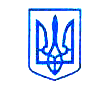  ГЛУХІВСЬКА МІСЬКА РАДА СУМСЬКОЇ ОБЛАСТІ СЬОМЕ СКЛИКАННЯ ВОСЬМА СЕСІЯ ТРЕТЄ  ПЛЕНАРНЕ ЗАСІДАННЯР І Ш Е Н Н Я 29.08.2018                                             м. Глухів 		                             №  345Про  відкриття відділення боксу в Глухівській  міській дитячо-юнацькій спортивній школіРозглянувши подання начальника відділу освіти міської ради Васянович Л.Г.,  з метою  популяризації та розвитку боксу, залучення дітей до занять спортом, відповідно до Положення про дитячо-юнацьку спортивну школу, затвердженого Постановою Кабінету Міністрів України від 05.11.2008 №993, керуючись статтями 25, 26, 59 Закону України «Про місцеве самоврядування в Україні»,  міська рада ВИРІШИЛА:      1. Відкрити відділення боксу в Глухівській міській дитячо-юнацькій спортивній школі з 1 вересня 2018 року.      2. Ввести до штатного розпису Глухівської міської дитячо-юнацької спортивної  школи посаду тренера-викладача  з боксу  - 1 ставка.      3. Фінансовому управлінню міської ради (Онищенко А.В.) забезпечити фінансування цього рішення.      4.  Організацію виконання цього рішення покласти на відділ освіти	 міської   ради  (начальник відділу Васянович Л.Г.), а контроль - на заступника міського голови з питань діяльності виконавчих органів міської ради Васильєву М.І. та на  постійну комісію з питань охорони здоров’я, материнства і дитинства, освіти,   фізичної   культури і спорту, сім’ї і молоді та соціального захисту населення (голова комісії   Громак Л.А.).   Міський голова                                                                        М. ТЕРЕЩЕНКО